DEFY CLASSICНовые модели теперь доступны в магазинах по всему мируПосле успешной презентации в рамках часового салона Baselworld 2018 новая коллекция DEFY CLASSIC – элегантные аксессуары для мужчин и женщин, выбирающих расслабленный, строгий или спортивный дизайн в сочетании с высочайшей производительностью – теперь доступна в ближайшем магазине! Первые представители изысканной и футуристичной вселенной DEFY, модели DEFY CLASSIC, выводящие городской шик на совершенно новый уровень, теперь представлены у дистрибьюторов ZENITH по всему миру. Дополненные интегрированным металлическим браслетом, состоящим из гибких звеньев, роскошным каучуковым ремешком, покрытым кожей аллигатора, или комфортным и универсальным классическим каучуковым ремешком, часы из невероятно стильной коллекции DEFY CLASSIC готовы к любым неожиданностям современного ритма жизни.Созданные для городских эстетов, харизматичные модели DEFY CLASSIC в ультралегком 41-миллиметровом титановом корпусе оснащены скелетонированным циферблатом, позволяющим сквозь необыкновенную конструкцию в форме звезды рассмотреть надежный и точный мануфактурный автоматический калибр ZENITH на базе Elite 670. Черненый, структурированный механизм, увенчанный белым окошком диска указателя даты на отметке «6 часов», работает с частотой 4 Гц и имеет запас хода 50 часов. Отдавая дань истокам, темно-синяя минутная шкала этой модели демонстрирует исполнение в том же цвете, что и ее блистательный предшественник, El Primero 1969 года. Поклонники более классических моделей не смогут устоять перед версией с элегантным закрытым циферблатом. Коллекция DEFY CLASSIC сочетает современную расслабленную элегантность с техническим совершенством и высокой производительностью. ZENITH: будущее швейцарской часовой индустрииС 1865 года Zenith раздвигает границы совершенства, точности и инноваций, руководствуясь аутентичностью, смелостью и страстью. Вскоре после основания в городе Ле-Локле предприимчивым часовым мастером Жоржем Фавром-Жако марка Zenith приобрела известность благодаря точности хода своих хронометров, которые всего за полтора века существования принесли ей 2 333 победы на конкурсах, а это абсолютный рекорд. Начиная со знаменитого калибра El Primero 1969 года, обеспечивающего возможность замера коротких временных отрезков с точностью до 1/10 секунды, к разработкам мануфактуры относится уже более 600 разновидностей часовых механизмов. Специалисты марки Zenith беспрестанно открывают новые волнующие перспективы в искусстве измерения времени, среди которых точность до 1/100 секунды у калибра Defy El Primero 21 или совершенно новый уровень для механических моделей, который демонстрируют самые точные в мире часы XXI века Defy Lab.  Сочетая богатые традиции с новейшими разработками, динамичностью и передовым мышлением, марка Zenith создает будущее швейцарской часовой индустрии.. DEFY CLASSIC 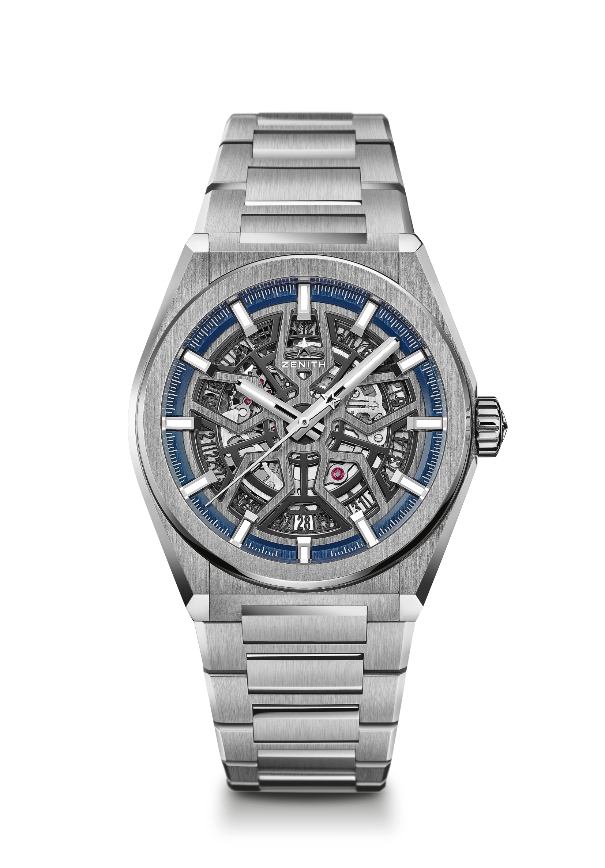 ТЕХНИЧЕСКИЕ ХАРАКТЕРИСТИКИАртикул: 95.9000.670/78.M9000КЛЮЧЕВЫЕ МОМЕНТЫ Новый скелетонированный механизм Elite Новый корпус диаметром 41 мм из титана с крацеванием Анкерное колесо и анкерная вилка из кремния МЕХАНИЗМElite 670 SK, автоматическийКалибр: 11 ½``` (диаметр: 25,60 мм)Толщина часового механизма: 3,88 ммКоличество деталей: 187Количество камней: 27Частота колебаний: 28 800 полуколебаний в час (4 Гц)Запас хода: мин. 48 часовОтделка: специальный ротор автоподзавода с сатинированиемФУНКЦИИЦентральные часовая и минутная стрелкиЦентральная секундная стрелка Указатель даты на отметке «6 часов»КОРПУС, ЦИФЕРБЛАТ И СТРЕЛКИДиаметр: 41 ммДиаметр скелетонированной части: 32,5 ммТолщина: 10,75 ммСтекло: выпуклое сапфировое стекло с двусторонним антибликовым покрытиемЗадняя крышка: прозрачное сапфировое стеклоМатериал: титан с крацеваниемВодонепроницаемость: 10 атмЦиферблат: скелетонированныйЧасовые отметки: фацетированные, с родиевым напылением и покрытием Super-LumiNova® SLN C1Стрелки: фацетированные, с родиевым напылением и покрытием Super-LumiNova® SLN C1РЕМЕШОК И ЗАСТЕЖКАБраслет: Артикул: 27.95.9000.670Описание: титановый браслетDEFY CLASSIC 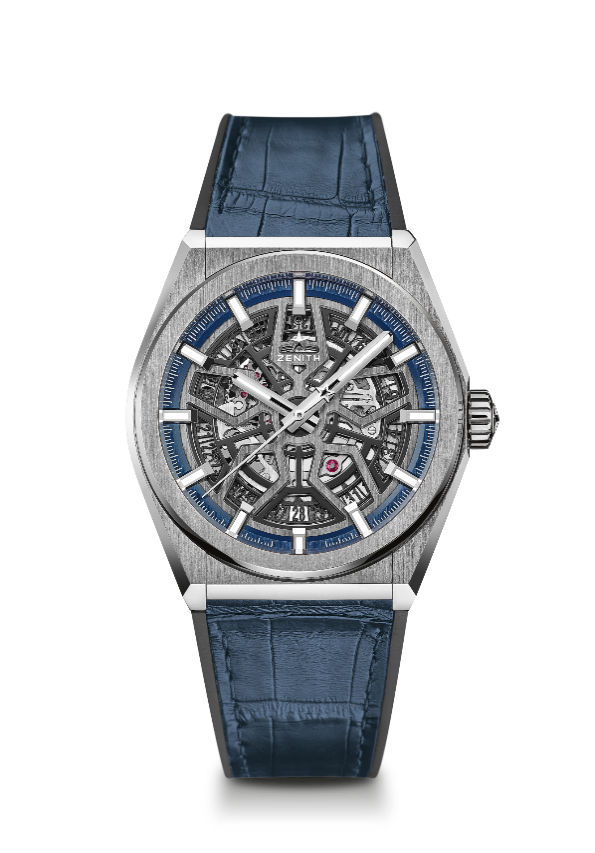 ТЕХНИЧЕСКИЕ ХАРАКТЕРИСТИКИАртикул: 95.9000.670/78.R584КЛЮЧЕВЫЕ МОМЕНТЫ Новый скелетонированный механизм Elite Новый корпус диаметром 41 мм из титана с крацеванием Анкерное колесо и анкерная вилка из кремния МЕХАНИЗМElite 670 SK, автоматическийКалибр: 11 ½``` (диаметр: 25,60 мм)Толщина часового механизма: 3,88 ммКоличество деталей: 187Количество камней: 27Частота колебаний: 28 800 полуколебаний в час (4 Гц)Запас хода: мин. 48 часовОтделка: специальный ротор автоподзавода с сатинированиемФУНКЦИИЦентральные часовая и минутная стрелкиЦентральная секундная стрелка Указатель даты на отметке «6 часов»КОРПУС, ЦИФЕРБЛАТ И СТРЕЛКИДиаметр: 41 ммДиаметр скелетонированной части: 32,5 ммТолщина: 10,75 ммСтекло: выпуклое сапфировое стекло с двусторонним антибликовым покрытиемЗадняя крышка: прозрачное сапфировое стеклоМатериал: титан с крацеваниемВодонепроницаемость: 10 атмЦиферблат: скелетонированныйЧасовые отметки: фацетированные, с родиевым напылением и покрытием Super-LumiNova® SLN C1Стрелки: фацетированные, с родиевым напылением и покрытием Super-LumiNova® SLN C1РЕМЕШОК И ЗАСТЕЖКАРемешок: Артикул: 27.00.2218.584Описание: черный каучуковый ремешок с покрытием из кожи аллигатора синего цвета Застежка: Артикул: 27.95.0018.930Описание: двойная раскладывающаяся застежка из титана DEFY CLASSIC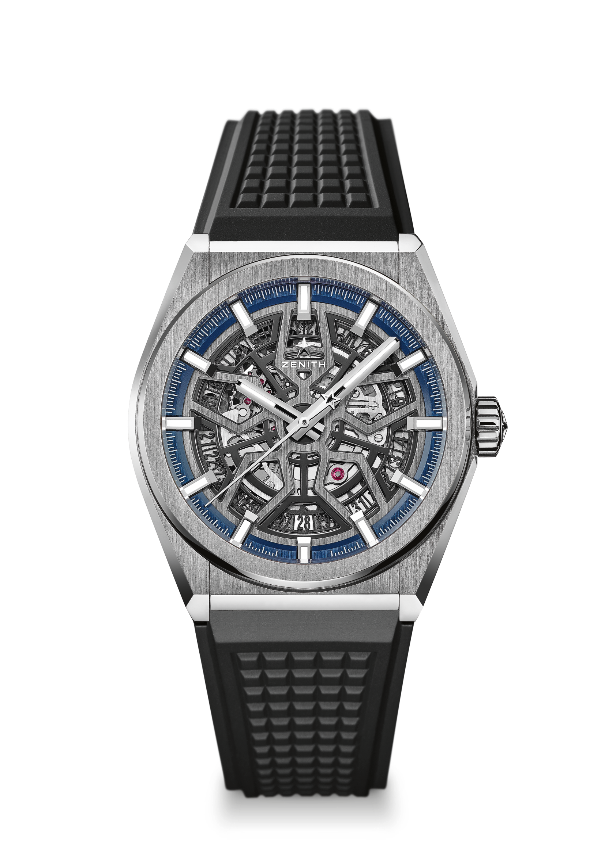 ТЕХНИЧЕСКИЕ ХАРАКТЕРИСТИКИАртикул: 95.9000.670/78.R782КЛЮЧЕВЫЕ МОМЕНТЫ Новый скелетонированный механизм Elite Новый корпус диаметром 41 мм из титана с крацеванием Анкерное колесо и анкерная вилка из кремния МЕХАНИЗМElite 670 SK, автоматическийКалибр: 11 ½``` (диаметр: 25,60 мм)Толщина часового механизма: 3,88 ммКоличество деталей: 187Количество камней: 27Частота колебаний: 28 800 полуколебаний в час (4 Гц)Запас хода: мин. 48 часовОтделка: специальный ротор автоподзавода с сатинированиемФУНКЦИИЦентральные часовая и минутная стрелкиЦентральная секундная стрелка Указатель даты на отметке «6 часов»КОРПУС, ЦИФЕРБЛАТ И СТРЕЛКИДиаметр: 41 ммДиаметр скелетонированной части: 32,5 ммТолщина: 10,75 ммСтекло: выпуклое сапфировое стекло с двусторонним антибликовым покрытиемЗадняя крышка: прозрачное сапфировое стеклоМатериал: титан с крацеваниемВодонепроницаемость: 10 атмЦиферблат: скелетонированныйЧасовые отметки: фацетированные, с родиевым напылением и покрытием Super-LumiNova® SLN CСтрелки: фацетированные, с родиевым напылением и покрытием Super-LumiNova® SLN C1РЕМЕШОК И ЗАСТЕЖКАРемешок: Артикул: 27.00.2218.782Описание: черный каучук Застежка: Артикул: 27.95.0018.930Описание: двойная раскладывающаяся застежка из титана DEFY CLASSIC 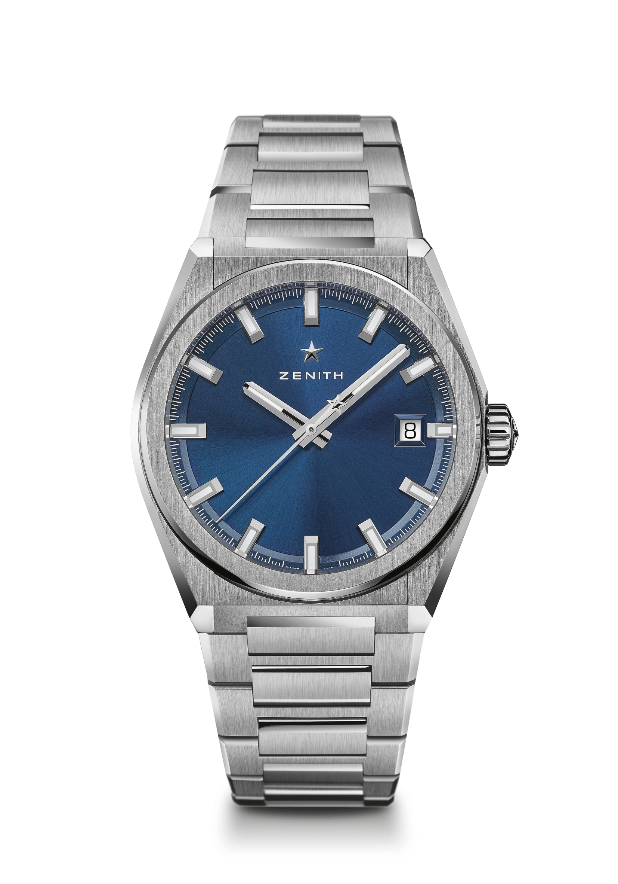 ТЕХНИЧЕСКИЕ ХАРАКТЕРИСТИКИАртикул: 95.9000.670/51.M9000КЛЮЧЕВЫЕ МОМЕНТЫ Новый скелетонированный механизм Elite Новый корпус диаметром 41 мм из титана с крацеванием Анкерное колесо и анкерная вилка из кремния МЕХАНИЗМElite 670 SK, автоматическийКалибр: 11 ½``` (диаметр: 25,60 мм)Толщина часового механизма: 3,88 ммКоличество деталей: 187Количество камней: 27Частота колебаний: 28 800 полуколебаний в час (4 Гц)Запас хода: мин. 48 часовОтделка: специальный ротор автоподзавода с сатинированиемФУНКЦИИЦентральные часовая и минутная стрелкиЦентральная секундная стрелка Указатель даты на отметке «3 часа»КОРПУС, ЦИФЕРБЛАТ И СТРЕЛКИДиаметр: 41 ммДиаметр скелетонированной части: 32,5 ммТолщина: 10,75 ммСтекло: выпуклое сапфировое стекло с двусторонним антибликовым покрытиемЗадняя крышка: прозрачное сапфировое стеклоМатериал: титан с крацеваниемВодонепроницаемость: 10 атмЦиферблат: Синий, с гильоше «Солнечные лучи» Часовые отметки: фацетированные, с родиевым напылением и покрытием Super-LumiNova® SLN C1Стрелки: фацетированные, из золота, с родиевым напылением и люминесцентным покрытием Super-LumiNova® SLN C1РЕМЕШОК И ЗАСТЕЖКАБраслет: Артикул: 27.95.9000.670Описание: титановый браслетDEFY CLASSIC 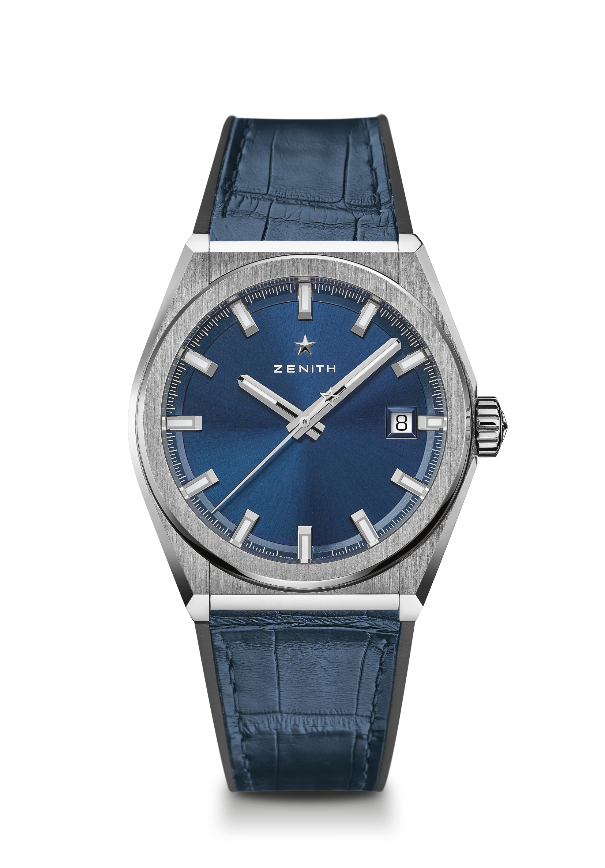 ТЕХНИЧЕСКИЕ ХАРАКТЕРИСТИКИАртикул: 95.9000.670/51.R584КЛЮЧЕВЫЕ МОМЕНТЫ Новый скелетонированный механизм Elite Новый корпус диаметром 41 мм из титана с крацеванием Анкерное колесо и анкерная вилка из кремния МЕХАНИЗМElite 670 SK, автоматическийКалибр: 11 ½``` (диаметр: 25,60 мм)Толщина часового механизма: 3,88 ммКоличество деталей: 187Количество камней: 27Частота колебаний: 28 800 полуколебаний в час (4 Гц)Запас хода: мин. 48 часовОтделка: специальный ротор автоподзавода с сатинированиемФУНКЦИИЦентральные часовая и минутная стрелкиЦентральная секундная стрелка Указатель даты на отметке «3 часа»КОРПУС, ЦИФЕРБЛАТ И СТРЕЛКИДиаметр: 41 ммДиаметр скелетонированной части: 32,5 ммТолщина: 10,75 ммСтекло: выпуклое сапфировое стекло с двусторонним антибликовым покрытиемЗадняя крышка: прозрачное сапфировое стеклоМатериал: титан с крацеваниемВодонепроницаемость: 10 атмЦиферблат: Синий, с гильоше «Солнечные лучи» Часовые отметки: фацетированные, с родиевым напылением и покрытием Super-LumiNova® SLN C1Стрелки: фацетированные, из золота, с родиевым напылением и люминесцентным покрытием Super-LumiNova® SLN C1РЕМЕШОК И ЗАСТЕЖКАРемешок: Артикул: 27.00.2218.584Описание: черный каучуковый ремешок с покрытием из кожи аллигатора синего цветаЗастежка: Артикул: 27.95.0018.930Описание: двойная раскладывающаяся застежка из титана DEFY CLASSIC 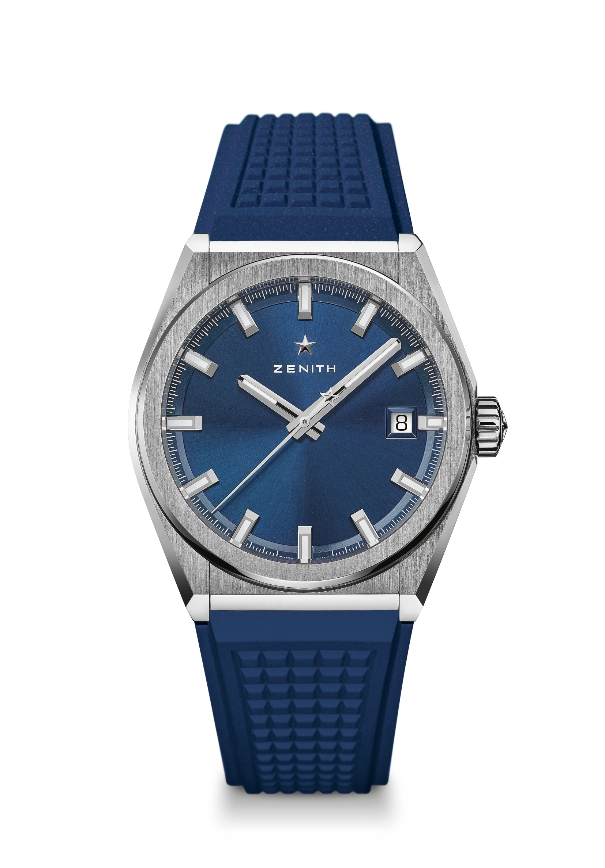 ТЕХНИЧЕСКИЕ ХАРАКТЕРИСТИКИАртикул: 95.9000.670/51.R790КЛЮЧЕВЫЕ МОМЕНТЫ Новый скелетонированный механизм Elite Новый корпус диаметром 41 мм из титана с крацеванием Анкерное колесо и анкерная вилка из кремния МЕХАНИЗМElite 670 SK, автоматическийКалибр: 11 ½``` (диаметр: 25,60 мм)Толщина часового механизма: 3,88 ммКоличество деталей: 187Количество камней: 27Частота колебаний: 28 800 полуколебаний в час (4 Гц)Запас хода: мин. 48 часовОтделка: специальный ротор автоподзавода с сатинированиемФУНКЦИИЦентральные часовая и минутная стрелкиЦентральная секундная стрелка Указатель даты на отметке «3 часа»КОРПУС, ЦИФЕРБЛАТ И СТРЕЛКИДиаметр: 41 ммДиаметр скелетонированной части: 32,5 ммТолщина: 10,75 ммСтекло: выпуклое сапфировое стекло с двусторонним антибликовым покрытиемЗадняя крышка: прозрачное сапфировое стеклоМатериал: титан с крацеваниемВодонепроницаемость: 10 атмЦиферблат: Синий, с гильоше «Солнечные лучи» Часовые отметки: фацетированные, с родиевым напылением и покрытием Super-LumiNova® SLN C1Стрелки: фацетированные, из золота, с родиевым напылением и люминесцентным покрытием Super-LumiNova® SLN C1РЕМЕШОК И ЗАСТЕЖКАРемешок: Артикул: 27.00.2218.790Описание: синий каучук Застежка: Артикул: 27.95.0018.930Описание: двойная раскладывающаяся застежка из титана 